Soulad se strategií rozvoje cestovního ruchu v Liberci 
pro období 2014 - 2020Plán odboru cestovního ruchu, kultury a sportu
pro rok 2019Rozvoj cestovního ruchu a kultury v Liberci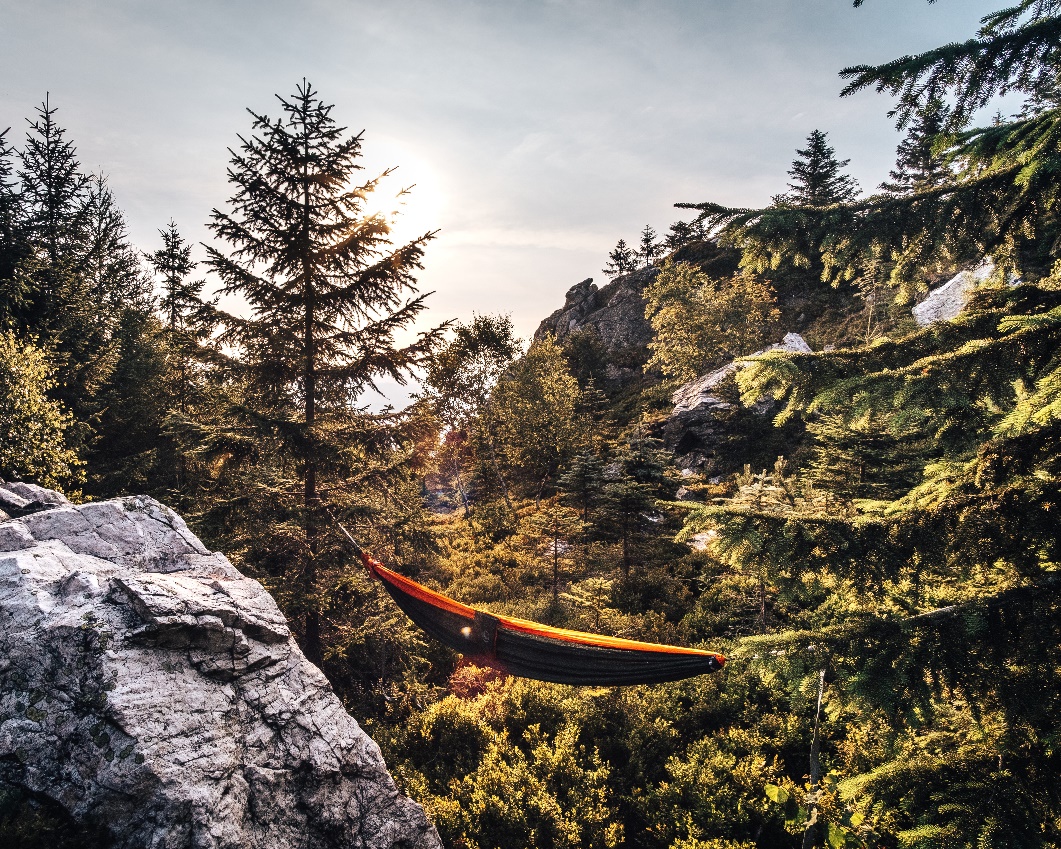 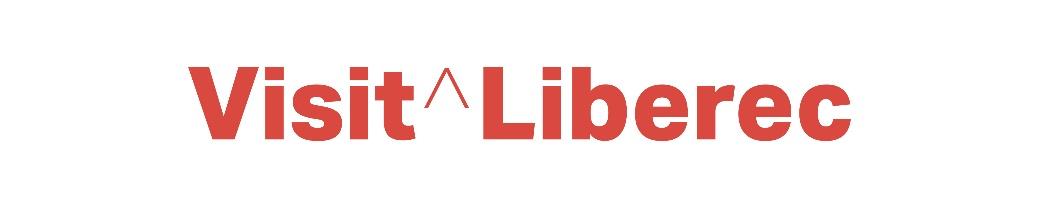 ObsahStatistický přehled	- 1 -Rok 2018	- 2 -Plán činností v roce 2019	- 4 -Statistický přehled cestovní ruchPočet přenocování v Liberci V roce 2017 tak došlo ve srovnání s předchozím rokem k růstu počtu přenocování o 25%, občané ČR +16%, masivní přírůstek jsme zaznamenali v počtu přenocování cizinců: +41%. V příjmech statutárního města Liberec se toto projevilo rovněž na výběru rekreačního poplatku a poplatku z ubytovací kapacity. Celkové příjmy dosáhly 4 667 395 Kč (r. 2016: 3 630 000,- Kč)Liberec je ze srovnatelně velkých měst nejnavštěvovanějším cílem z pohledu počtu přenocování. Více turistů přijíždí pouze do Karlových Varů (1 827 226) a velkých měst (Praha – Plzeň). Méně hostů přijíždí např. do Olomouce (294 812), Českých Budějovic (311 088) nebo Teplic (273 584).Rok 2018Souhrn aktivit, které byly v roce 2018 realizoványFond kultury a cestovního ruchuHlavním úkolem fondu je soustřeďovat v příslušné kapitole rozpočtu SML prostředky na poskytování neinvestičních účelových dotací v těchto programech: Živá kultura v centru města                                Kulturní projekty na území města Liberec       Liberec jako turistická destinace                      Publikace, tisky a další média                          Via Sacra: - finalizována žádost ve „velkém“ přeshraničním projektu (Lead partner: Marketing Gesellschaft Oberlausitz) v březnu 2016, v roce 2018 proběhlo přepracování žádosti a schválení nových parametrů projektu v zastupitelstvu města. Projekt je schválen a čeká na dostatečné finanční prostředky.Malé přeshraniční projekty (Euroregion Nisa)Artweek - letošní ročník festivalu rozvíjel téma AUTORSKÉHO RUKOPISU v současném umění. Akce se uskutečnila od 16. – 22. června 2018. V letošním roce byla financovaná pouze z rozpočtu statutárního města. S motocyklem v příhraničí – součástí projektu byly tyto aktivity: účast na veletrhu MOTOCYKL 2018, vydání čtyřjazyčné brožury s doporučenými trasami, přičemž 10 tras vychází z Liberce a 10 tras z Žitavy, která byla pro tento projekt partnerem. Součástí projektu byl také jeden česko-německý presstrip a jedno odzkoušení doporučené trasy po české straně hranice. Putování s rytířem Rolandem po Liberci a Žitavě – pro tento projekt byla také partnerským městem Žitava. V rámci aktivit proběhly 3 workshopy, na kterých společně české a německé děti vytipovaly výletní cíle a připravily obsah průvodce. Tištěná verze hravého sešitu je k dostání v informačním centru v Liberci a v Žitavě ve čtyřech jazykových mutacích (čj, nj, aj a pl). Komentované prohlídky města Libercepodvečerní prohlídky pro děti (setkání s rytířem)„Století osmiček“ – 4. ročník, realizováno s dobrovolníky z KS Kontakt Zapojení města do celonárodní akce „Do práce na kole“ 8. ročník této celostátní akce se uskutečnil v květnu 2018. Cílem akce byla motivace občanů, aby jako dopravní prostředek po městě používali jízdní kolo nebo jakoukoli bezmotorovou formu dopravy vč. běhu nebo chůze. Zimní spot VisitˆLiberec – natočen v zimě 2017/ 2018, nasazen jako pozvánka do Liberce v zimě 2018/2019, bude dále využíván.Socha před radnicí: V-Myšlení Michala Trpáka vystřídal Bronzový jezdec z dílny Michala Gabriela. Léto na náměstí program a realizaci zajišťovala v roce 2018 společnost Elset, v roce 2019 chceme představit v rámci léta filmy natočené v Liberci, cca 5 projekcíLogo a vizuální identita – implementace vizuálního stylu do praxe – reedice stávajících propagačních materiálů a příprava nových. Kulturní počin roku – vyhlášení třetího ročníkuInformační tabule na náměstí Českých bratří – v roce 2018 byla instalována informační tabule (150 let po otevření evangelického kostela, zbořeného v r. 1976), součást projektu Via SacraIntenzivní spolupráce s Libereckým krajem – oddělení cestovního ruchu (KÚLK OCR), Euroregionem Nisa (ERN), Turistickým regionem Jizerské hory (TRJH), Českou centrálou cestovního ruchu CzechTourism (vč. zahraničních zastoupení v Polsku a Německu), Technickou univerzitou v Liberci, Komunitním střediskem Kontakt, partnerským městem Žitava a městem ZhořelecLiberecký jarmark – dvoudenní akce byla zaměřena na atmosféru dobového tržiště. Pestrý program dotvářeli řemeslníci, kejklíři, hudebníci a nechyběl ani rytířský turnaj na koních. Podpora FRESH FESTIVALU – statutární město Liberec bylo již dvakrát partnerem této akce. Majáles - tento studentský svátek proběhl na náměstí Dr. E. Beneše za podpory města Liberec.Farmářské trhy – během roku 2018 došlo k přestěhování trhů z Kostelní ulice před NG Plaza Liberec.Další akce se spoluúčastí města: Muzejní noc, Oslavy Ještědu, velikonoční a vánoční tržnice, Dny evropského dědictví, Benátská (stánek městského informačního centra), Jizerská 50, Ostašovské poutní slavnosti s připomínkou Bitvy u Liberce, Duhová bouře, exteriérová výstava JEDENADVACÁTÉHO, Festival dětského čtenářství (dříve Veletrh dětské knihy), Nature Run Liberec (v rámci série Run Czech)Dotační fondy 
Sportovní fond – v roce 2018 bylo přijato 285 žádostí, celková částka se vyšplhala na 12.300.392,- Kč.Fond kultury a cestovního ruchu – v oblasti kultury a cestovního ruchu jsme rozdělili 2.016.500 Kč mezi 53 akcí. V rámci individuálních dotací město finančně podpořilo různé organizace působící v Liberci (např.: Ski klub Jizerská 50, Jizerská o.p.s., Hasičský záchranný sbor Libereckého kraje, Liberecký drak a Zlaté Rouno, TJ Desko, Český kynologický svaz ZKO Liberec Pavlovice – 219, Sportovní klub stolního tenisu Liberec, z.s. a další)  Městské informační centrum – novinky 2018 Rekonstrukce MIC – dokončení projektové dokumentace.  Aktualizace procesů Českého systému kvality služeb ve II. stupni.Používání známky „Regionální produkt Jizerské hory“ – obnovení smlouvy o užívání ochranné známky „Regionální produkt Jizerské hory“, díky které je informační centrum vedené jako certifikovaná regionální prodejna výrobků z Jizerských hor. Liberec Film Office založena v roce 2015 pod odborem cestovního ruchu, kultury a sportuv roce 2015 získala ocenění „skokan roku“ v soutěži Film Friendly Regionv roce 2016 získala ocenění „FILM FRIENDLY REGION“ 2016 v roce 2018 spolupracovala na natáčení 4 projektů – Carnival Row, Čarodějův učeň, BOSCO (Spiderman – Far from Home), World on Fire realizace projektu „Zkvalitnění propagace služeb Liberec Film Office“ financovaná z dotace Státního fondu kinematografie – vydání tištěné brožury v anglickém jazyce, která je určena pro filmové odborníky, vybudování webu www.liberecfilmoffice.cz, pořízení virtuálních prohlídek TOP lokací pro prezentaci Liberce jako ideální filmové destinace. On-line:turistický portál (www.visitliberec.eu) účty na sociálních sítích (Facebook, Instagram, Google+).Plán činností v roce 2019Cílem roku 2019 je využít všech možností spolupráce s partnery z oblasti cestovního ruchu vč. soukromé sféry a kultury. Důležité je nové nastartování Turistického regionu Jizerské hory, vzhledem k situaci v posledních letech bude patrně Liberec muset převzít vůdčí roli. Turistický region je pevně zakotven ve struktuře cestovního ruchu Libereckého kraje a České republiky, v r. 2018 požádal rovněž o certifikaci MMR. V uplynulých letech nejsou ale dlouhodobě naplňována očekávání Liberce v oblasti marketingu. Významná výročí, která budou vhodným způsobem prezentována veřejnosti:160 let příjezd prvního vlaku100 let ZOO70 let Naivní divadlo50 let Socha a město30 let Listopad 89Dotační projekty, vč. přeshraničníchS motocyklem v příhraničí: česko-německý projekt, který čerpal finance z Fondu malých projektů v Programu přeshraniční spolupráce Česká republika – Svobodný stát Sasko 2014 – 2020. Cílem projektu je propagace území zacílená na stále rostoucí skupinu cestujících motocyklistů všech věkových kategorií. Výstupem projektu je 4 jazyčný (nj, aj, pl, čj) průvodce po okolí měst Liberce a Žitavy, který je on-line ke stažení na webových stránkách www.visitliberec.eu a tištěný k dostání na informačních centrech v Liberci a Žitavě.
V roce 2019 bude projekt rozvinut v produkt cestovního ruchu, do kterého budou zapojení partneři ze soukromého sektoru, a bude s tématem dál pracováno směrem k veřejnosti. Putování s rytířem Rolandem po Liberci a Žitavě: česko-německý projekt, který čerpal finance z Fondu malých projektů v Programu přeshraniční spolupráce Česká republika – Svobodný stát Sasko 2014 – 2020. Tento projekt navazuje na projekt Rytíř Roland – symbol, který spojuje partnerská města Liberec a Žitavu. Cílem tohoto projektu je propagace území zaměřená na děti a mládež. Výsledkem je vydání interaktivního turistického průvodce pro děti, který je k dostání v tištěné podobě v informačních centrech v Liberci a v Žitavě, ale také ke stažení na webu www.visitliberec.eu
V roce 2019 bude s tématem „rytíř Roland, patron dětských návštěvníků Liberce“ dál pracováno směrem k cílové skupině – rodiny s dětmi.  Rozšíření propagace služeb Liberec Film Office: uzavření memoranda s Libereckým krajem, na základě kterého bude filmová kancelář propagovat Liberecký kraj jako ideální destinaci pro natáčení. Rozšíření nabídky lokací o vybraná místa v Libereckém kraji. Via Sacra restaurování Morového sloupu proběhlo v roce 2018 a započaly tak první restaurátorské práce v budoucím „barokním parku“. následovat by měl Boží hrob a celková revitalizace zahrady veřejnosti.Odbor cestovního ruchu, kultury a sportu připraví pro rok 2019 několik cílených kampaní pro vybrané cílové skupiny. 

Liberec pro rodiny s dětmi
Město Liberec jako ideální místo pro dovolenou s dětmi. Hlavním komunikovaným symbolem bude postava rytíře Rolanda, patrona dětských návštěvníků města. Propojení výletních cílů pro rodiny s dětmi v rámci interaktivního průvodce „Putování s rytířem Rolandem po Liberci a Žitavě“. Připojení doprovodných aktivit – Pátrání rytíře Rolanda a Podvečerní prohlídky centra města. Návaznost na kampaň CzechTourismu „Joyfull Cities“Liberec pro požitkáře
Liberec, město s krásnou architekturou, vynikající kvalitou nabízených služeb, město v blízkosti Jizerských hor. Kampaň cílená na osoby 40+, kteří žijí aktivním životem, rádi si zaplatí za kvalitní služby a kteří hledají pestré kulturní a sportovní vyžití. Liberec je moderní město, která nabízí mimo zachované architektury i řadu moderních budov, bister a kaváren. Fenomén kavárenství se v Liberci v posledních letech rozvinul natolik, že je schopný být samostatným marketingovým tématem. V návaznosti na spolupráci s TU v Liberci, kdy byla vydána DIRECTION mapa s tipy od místních, byla v roce 2019 vydána unikátní kávová brožura. V ní jsou prezentovány designové kavárny, které v Liberci stojí za návštěvu. Brožura je na speciálním papíře z recyklovaných kávových kelímků. Téma kávy v roce 2019 završí „coffee tour“, která zavede zájemce o kávovou kulturu do vybraných libereckých podniků. Produkt doplněn o zcela nové prohlídky města s průvodcem „Café + DesignˆLiberec“Motocykl
Fenomén cestujících motocyklistů stále stoupá. Město Liberec jako první v České republice připravilo ucelenou kampaň na tuto cílovou skupinu. V roce 2019 se opět zúčastníme veletrhu pro motocyklisty v Praze, kde budeme Liberec a jeho okolí prezentovat jako ideální místo pro dovolenou s motorkou. Tištěný průvodce, který byl financován z evropských zdrojů, bude v průběhu roku 2019 přetransformován do uceleného produktu cestovního ruchu, který budeme v následujících letech stále rozvíjet. Liberec, město, které si váží svých obyvatel
Odbor cestovního ruchu, kultury a sportu vnímá jako svou prioritu práci na propagaci města Liberce jako ideálního místa pro celoroční dovolenou. Vnímá ale, že pro udržení příjemné atmosféry města, je třeba pracovat i s místními obyvateli. Je důležité, aby vnímali, že i oni jsou pro město důležití. Pro místní vznikl projekt Visit^Liberec… , který mapuje městské čtvrti a jehož cílem je motivace místních k procházkám a dobrému poznání svého města. V roce 2018 vznikly mapy pro čtvrti Nové Město, Staré Město a Kristiánov. V roce 2019 jsou plánovány další zajímavé městské části. V návaznosti na tyto mapky budou v průběhu nadcházejícího roku připraveny procházky s průvodcem do výše zmíněných čtvrtí, jejichž součástí bude prohlídka veřejnosti nepřístupného objektu.   

Zlatý kříž se vzpomínkou na výstavu Socha a městaOS chystá společně s Komunitním střediskem Kontakt komentované prohlídky centra města na téma „Zlatý kříž se vzpomínkou na výstavu Socha město“. Prohlídka bude zaměřena na unikátnost čtvrti Lidové sady. V rámci výkladu bude vzpomenuta výstava Socha a město, pro niž budou představeny sochy v zahradě restaurace ZOO 1320.  Spolupráce s DPMLJ, a.s. v závislosti na rekonstrukci tram. trati (jízda hist. tramvají)Další záměry pro rozvoj CRWeb visitliberec.eu – redesign webu a realizace důkladného obsahového audituParkování pro zájezdové autobusy – dlouhodobě připravený projekt (detaily: https://1url.cz/@BUS_zast)  Rekonstrukce MIC – v roce 2018 byla dokončena dokumentace pro vypsání VŘ pro dodavatele prací. V r. 2019 proběhne samotná rekonstrukce, patrně rozdělená do dvou etap.Další aplikace nového vizuálního stylu a využití potenciálu:vlakové nádraží (uvítání v Liberci)vybrané městské organizace (zájem projevila Městská policie)Spolupráce s PR agenturou – umísťování článků o Liberci do mainstreamových celorepublikových mediíNatočení letního spotu VisitˆLiberec a vytvoření celoročního probačního videaPokračování ve spolupráci s CzechTourism, vč. zahr. zastoupení. Liberec je v roce 2019 prezentován CzechTourismem jako zábavná brána do regionu („Joyfull City“) s cílením na rodiny s dětmi.Správa reklamních a informačních ploch v rámci jednání s partnery města Liberce byly vyčleněny městské plochy, kde mohou organizace zdarma propagovat vybrané kulturní, sportovní nebo charitativní akce. EnjoyˆLiberec – magazín (pilotní číslo vyšlo v prosinci 2017), další čísla vyšla v roce 2018 (3x), stejná frekvence plánována pro rok 2019, společná mutace ČJ, AJ Press a fam- tripy
Odbor cestovního ruchu, kultury a sportu dlouhodobě spolupracuje se zástupci médií, pro které pravidelně pořádá tematické presstripy. Ty jsou pořádány ve spolupráci s oddělením cestovního ruchu Krajského úřadu Libereckého kraje, zahraničními zastoupeními Czech Tourism nebo samostatně. Výsledkem je oslovení široké skupiny veřejnosti – spolupráce se zahraničními travel bloggery, spolupráce s českými a zahraničními instagramery, ale také spolupráce s redaktory lifestylových magazínů.leden: město pod horami pro polské novinářeleden: honest guide: Janek Rubeš (v AJ, seznam.cz)říjen: famtrip pro německé cestovní kanceláře (Liberecký kraj)Obnova a aktualizace infrastruktury pro orientaci turistů Odbor cestovního ruchu, kultury a sportu každý rok přispívá částkou 50 000 Kč Klubu českých turistů, se kterými systematicky udržuje kvalitu tur. značení v Liberci a jeho blízkém okolí.Sochařská díla – Před radnicí v současné době stojí socha Jezdec od Michala Gabriela (zapojení do Sculpture Line). Pro rok 2019 se město snaží v souvislosti s kulatým výročím akce Socha a město (1969) zajistit vystavení díla z této akce.Vydání cykloprůvodce – v roce 2019 bude realizováno vydání tištěné brožury se zaměřením na cyklistiku v Liberci a okolí. Součástí brožury bude popisný text trasy, ukázková mapa, výškový profil trasy. Pro on-line propagaci bude pořízena série krátkých videí. Vydání průvodce pro pěší – v roce 2019 bude realizováno vydání tištěné brožury se zaměřením na pěší turistiku v Liberci a okolí. Brožura bude obsahovat popisný text trasy, ukázkovou mapu a výškový profil trasy. Brožura bude realizována ve spolupráci s KČT Liberecký kraj. Pokračování a rozvoj již tradičních akcí pro veřejnost:Jizerská 50! – koncert na náměstí 8. 2. 2019Velikonoční tržnice (12. 4. – 22. 4. 2019)Muzejní noc (17. 5. 2019)Jarmark (8. 6. – 9. 6. 2019) Mateřinka – (17. 6. – 23. 6. 2019), spojená s oslavou kulatého výročí založení Naivního divadla (1949)Léto na náměstí – červenec – srpen 2019Benátská! (25. - 28. 7. 2019)Dny evropského dědictví + Big Band Jam (7. 9. 2019)Oslavy Ještědu (14. 9. 2019)Liberec Nature Run (4. 10. – 5. 10. 2019)Vánoční tržnice Nové akce:Letní olympiáda mládeže 2019, 23. – 30. 6. 2019Připomínka Listopadu 89 (v podobného duchu jako proběhl Srpen 68), vč. instalace na nám. Dr. E. BenešeFinancování:Kromě nutného financování z rozpočtu města je na velmi dobré cestě financování projektu Via Sacra, podle posledních signálů bude možné zahájit projekt v roce 2019 (určitě aktivity s uznatelnými výdaji (uznatelnost od registrace projektu v r. 2016) byly již realizovány – zejména restaurování Morového sloupu).Vypracovali: Ing. David Pastva, Bc. Pavlína Sacherová, Ing. Jaromír KvasničkaStav: prosinec 2018Průměrný počet přenocování hostůPočet přenocováníPočet přenocováníPočet přenocováníRokrezidenti ČRnerezidenticelkem20112,6138 287123 494261 78120122,5150 715138 887289 60220132,7135 336118 934254 27020142,2134 21889 638223 85620152,4166 555105 455272 01020162,2187 706110 282297 98820172,3218 170 155 071373 241